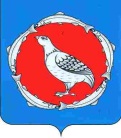 Администрация муниципального образования«ПЕШСКИй сельсовет» Ненецкого автономного округаПОСТАНОВЛЕНИЕот 06.12.2017 года № 123с. Нижняя Пеша, Ненецкого АООб утверждении Требований к порядку, форме и срокам информирования граждан, принятых на учет нуждающихся в предоставлении жилых помещений по договорам найма жилых помещений жилищного фонда социального использования, о количестве жилых помещений, которые могут быть предоставлены по договорам найма жилых помещений жилищного фонда социального использования на территории муниципального образования «Пешский сельсовет» Ненецкого автономного округа.         В соответствии с ч. 6 ст. 91.14 Жилищного кодекса Российской Федерации, Федеральным законом от 06.10.2003года № 131-ФЗ «Об общих принципах организации местного самоуправления в Российской Федерации», Уставом муниципального образования «Пешский сельсовет» Ненецкого автономного округа Администрация МО «Пешский сельсовет НАО ПОСТАНОВЛЯЕТ:Утвердить Требования к порядку, форме и срокам информирования граждан, принятых на учет нуждающихся в предоставлении жилых помещений по договорам найма жилых помещений жилищного фонда социального использования, о количестве жилых помещений, которые могут быть предоставлены по договорам найма жилых помещений жилищного фонда социального использования на территории муниципального образования «Пешский сельсовет» Ненецкого автономного округа (прилагается);Настоящее постановление вступает в силу со дня его подписания и подлежит официальному опубликованию (обнародованию).  Глава МО«Пешский сельсовет» НАО                                                                                      Г.А.СмирноваУтверждены Постановлением Администрации МО «Пешский сельсовет» НАОот 06.12.2017 №123 Требования к порядку, форме и срокам информирования граждан, принятых на учет нуждающихся в  предоставлении жилых помещений по договорам найма жилых помещений жилищного фонда социального использования, о количестве жилых помещений, которые могут быть предоставлены по договорам найма  жилых помещений жилищного фонда социального использования на территории муниципального образования «Пешский сельсовет» Ненецкого автономного округа1. Наймодатели по договорам найма жилых помещений жилищного фонда социального использования (далее – наймодатель), предоставляющие или имеющие намерение предоставлять на территории муниципального образования «Пешский сельсовет» Ненецкого автономного округа жилые помещения по указанному основанию (далее – наймодатели) должны предоставлять в Администрацию муниципального образования «Пешский сельсовет» Ненецкого автономного округа следующую информацию:а) сведения о наймодателе – наименование, местонахождения, контактная информация, режим работы;б) сведения об общем количестве жилых помещений, которые могут быть представлены наймодателем по договорам найма жилых помещений жилищного фонда социального использования, с указанием места их нахождения, количества и площадей квартир с различным количеством комнат по этажам наемных домов социального использования.2. Указанная в пункте 1 настоящих Требований информация предоставляется наймодателями:а) в первый раз – в течение одного месяца, со дня учета в муниципальном реестре наемных домов социального использования:     земельного участка, предоставленного или предназначенного в соответствии с земельным законодательством для строительства наемного дома социального использования;     наемного дома социального использования (в случае, если разрешение на ввод в эксплуатацию такого дома получено на момент вступления в силу настоящих Требований);б) в последующем – не позднее одного рабочего дня, следующего за днем изменения такой информации.3. Информация, указанная в пункте 1 настоящих Требований, представляется наймодателем в Администрацию муниципального образования «Пешский сельсовет» Ненецкого автономного округа на бумажном носителе и электронном носителе в формате Microsoft Word for Windows по форме, установленной в приложении к настоящим Требованиям.4. Информация о количестве жилых помещений, которые могут быть предоставлены по договорам найма жилых помещений жилищного фонда социального использования (далее – жилые помещения, которые могут быть предоставлены) размещается:а) на сайте Администрации муниципального образования «Пешский сельсовет» Ненецкого автономного округа в сети «Интернет»;б) на информационных стендах в помещении либо возле помещения Администрации муниципального образования «Пешский сельсовет» Ненецкого автономного округа, предназначенного для приема документов для постановки на учет граждан, нуждающихся в предоставлении жилых помещений по договорам найма жилых помещений жилищного фонда социального использования.5. Указанная в пункте 1 настоящих Требований информация должна обновляться на сайте и стендах, указанных в пункте 4 настоящих Требований, один раз в квартал при наличии изменений.6. Информация, указанная в пункте 1 настоящих Требований, может размещаться наймодателем на его сайте в сети «Интернет».7. Информация, указанная в пункте 1 настоящих Требований, должна размещаться на информационных стендах в помещении либо рядом с помещением такого наймодателя, предназначенном для приема заявлений граждан о предоставлении жилого помещения по договору найма жилого помещения жилищного фонда социального использования, и должна обновляться не позднее рабочего дня, следующего за днем изменения такой информации.8. В случае обращения гражданина, принятого на учет нуждающихся в предоставлении жилых помещений по договорам найма жилых помещений жилищного фонда социального использования, о получении информации, указанной в пункте 1 настоящих Требований, наймодатель обязан:а) при письменном обращении – направить письменный ответ в порядке и сроки, указанные в пунктах 9-11 настоящих Требований;б) при устном обращении в помещении такого наймодателя, предназначенном для приема заявлений граждан о предоставлении жилого помещения по договору найма жилого помещения жилищного фонда социального использования, - дать ответ непосредственно после обращения;в) при устном обращении по телефону, в том числе во время работы «горячей линии», - дать ответ непосредственно после обращения;г) при запросе в электронной форме (по электронной почте) – в течение 10 рабочих дней со дня поступления запроса. При этом ответ на запрос в электронном виде направляется по электронной почте и должен содержать текст запроса гражданина, запрашиваемую информацию в объеме, указанном в пункте 1 настоящих требований, фамилию, имя, отчество и должность сотрудника, направляющего информацию заявителю.9. Предоставление информации по письменному запросу осуществляется наймодателем в течение 10 рабочих дней со дня поступления посредством направления почтового отправления в адрес гражданина, либо выдачи запрашиваемой информации лично гражданину по месту нахождения наймодателя, либо направления информации по адресу электронной почты гражданина в случае указания такого адреса в запросе.10. В письменном запросе, подписанном гражданином, указываются наймодатель, в адрес которого направляется запрос, фамилия, имя, отчество гражданина, излагается суть заявления, а также в случае направления письменного запроса наймодателю указывается почтовый адрес, по которому должен быть направлен ответ, и способ получения информации (посредством почтового отправления или выдачи лично гражданину).11. Письменный запрос, поступивший в адрес наймодателя, подлежит регистрации в день его поступления с присвоением ему регистрационного номера и проставление штампа соответствующего наймодателя.12. Принятые в электронном виде запросы, а также полученные письменные запросы и копии ответов гражданам хранятся наймодателем на электронном и бумажном носителях не менее 5 лет.                                               Приложение к Требованиям к порядку, форме и срокаминформирования граждан, принятых на учет нуждающихся                                                    в  предоставлении жилых помещений по договорам найма                                         жилых помещений жилищного фонда социального                                     использования, о количестве жилых помещений,                                     которые могут быть предоставлены по договорам                             найма  жилых помещений жилищного фонда                           социального использования на территориимуниципального образования «Пешский сельсовет» Ненецкого автономного округаФОРМА предоставления в Администрацию муниципального образования «Пешский сельсовет» Ненецкого автономного округа информации наймодателями по договорам найма жилыхпомещений жилищного фонда социального использованияИнформация наймодателя по договорам найма жилыхпомещений жилищного фонда социального использования на территории муниципального образования «Пешский сельсовет» Ненецкого автономного округаВ Администрацию муниципального образования «Пешский сельсовет» Ненецкого автономного округаИнформация о Наймодателе:1.Полное и сокращенное наименование___________________________________________2.Юридический адрес:__________________________________________________________3.Фактический адрес:___________________________________________________________4.Ф.И.О. руководителя, контактное лицо (Ф.И.О.), телефон, факс, адрес электронной почты, адрес сайта.5.Режим работы:_____________________________________________________________Информация о жилищном фонде:1.Сведения об общем количестве жилых помещений, которые могут быть предоставлены по договорам найма жилых помещений жилищного фонда социального использования (единиц), в том числе в разрезе квартир, домов с указанием количества комнат.2.Местонахождение, площадь, количество комнат, этаж каждого жилого помещения.№ п/пОбщее количество жилых помещений (шт.)Общее количество жилых помещений (шт.)Общее количество жилых помещений (шт.)В том числе квартирВ том числе квартирВ том числе квартирВ том числе квартирВ том числе квартирВ том числе квартирВ том числе домовВ том числе домовВ том числе домовВ том числе домовВ том числе домовВ том числе домовВсегоВ том числеВ том числе1-ком.2-ком.3-ком.4-ком.5-ком.Более 5-ком.1-ком.2-ком.3-ком.4-ком.5-ком.Более 5-ком.квартирдомов1-ком.2-ком.3-ком.4-ком.5-ком.Более 5-ком.1-ком.2-ком.3-ком.4-ком.5-ком.Более 5-ком.№п/п п/  п/пАдрес объектаЭтажКоличество комнатПлощадь (кв.м)Площадь (кв.м)Примечание (описание вспомогательных помещений)общаяжилая1.КвартирыКвартирыКвартирыКвартирыКвартирыКвартиры1.1.2.Жилые домаЖилые домаЖилые домаЖилые домаЖилые домаЖилые дома2.1